О проведении универсальной ярмарки на городском празднике, посвященному Дню городаВ целях организации и проведения празднования 50-летия города Сосновоборска в 2023 году, в соответствии со статьей 16 Федерального закона от 06.10.2003 № 131-ФЗ «Об общих принципах организации местного самоуправления в Российской Федерации», статьей 11 Федерального закона от 28.12.2009 № 381-ФЗ «Об основах государственного регулирования торговой деятельности в Российской Федерации», постановлением Правительства Красноярского края от 11.07.2011 № 403-п «Об установлении порядка организации на территории Красноярского края ярмарок и продажи товаров (выполнения работ, оказания услуг) на них и требований к организации продажи товаров (в том числе товаров, подлежащих продаже на ярмарках соответствующих типов и включению в соответствующий перечень) и выполнения работ, оказания услуг на ярмарках на территории Красноярского края», руководствуясь ст. ст. 26, 38 Устава города Сосновоборска Красноярского края, ПОСТАНОВЛЯЮПодготовить и провести универсальную ярмарку на городском празднике, посвященному Дню города (далее - универсальная ярмарка) на площади им. Ю.И. Матвеева, (ул. Ленинского Комсомола) 8 июля 2023 года, с 10.00 до 23.00 часов.Утвердить порядок организации универсальной ярмарки и порядок предоставления мест для продажи товаров (выполнения работ, оказания услуг) на ней (Приложение № 1).Утвердить план мероприятий по организации универсальной ярмарки и продажи товаров (выполнения работ, оказания услуг) на ней (Приложение № 2).Утвердить схему размещения торговых мест для продажи товаров (выполнения работ, оказания услуг) в месте проведения универсальной ярмарки на площади им. Ю.И. Матвеева, ул. Ленинского Комсомола (Приложение № 3).Заведующему общим отделом управления делами и кадрами администрации города (Ю.В. Крюкова) направить информацию о проведении универсальной ярмарки в средства массовой информации и разместить в информационно-телекоммуникационной сети «Интернет».Контроль за исполнением постановления возложить на заместителя Главы города по социальным вопросам (Е.О. Романенко). Постановление вступает в силу после его официального опубликования в городской газете «Рабочий».Глава города Сосновоборска                                                             А.С. КудрявцевПриложение № 1к постановлению администрации городаот 29.06.2023 № 874ПОРЯДОК организации универсальной ярмарки и порядок предоставления мест для продажи товаров (выполнения работ, оказания услуг) на нейОбщие положения1.1. Настоящий порядок организации универсальной ярмарки и предоставления мест для продажи товаров (выполнения работ, оказания услуг) на ней (далее - Порядок) разработан в соответствии с Федеральным законом от 28.12.2009 № 381-ФЗ «Об основах государственного регулирования торговой деятельности в Российской Федерации», постановлением Правительства Красноярского края от 11.07.2011 № 403-п «Об установлении порядка организации на территории Красноярского края ярмарок и продажи товаров (выполнения работ, оказания услуг) на них и требований к организации продажи товаров (в том числе товаров, подлежащих продаже на ярмарках соответствующих типов и включению в соответствующий перечень) и выполнения работ, оказания услуг на ярмарках на территории Красноярского края».1.2. Настоящий Порядок регулирует вопросы организации универсальной ярмарки и предоставления мест для продажи товаров (выполнения работ, оказания услуг) на ней.1.3. Торговля на универсальной ярмарке осуществляется с торговых мест.1.4. Требования к организации продажи товаров (в том числе товаров, подлежащих продаже на ярмарках соответствующих типов и включению в соответствующий перечень) и выполнения работ, оказания услуг на универсальной ярмарке устанавливаются нормативными правовыми актами Красноярского края с учетом требований, установленных законодательством Российской Федерации о защите прав потребителей, законодательством Российской Федерации в области обеспечения санитарно-эпидемиологического благополучия населения, законодательством Российской Федерации о пожарной безопасности, законодательством в области охраны окружающей среды, и других установленных федеральными законами требований.2. Организация универсальной ярмарки2.1. Организатором универсальной ярмарки является Администрация г. Сосновоборска (далее – Организатор ярмарки).2.2. Торговые места на универсальной ярмарке предоставляются юридическим лицам, индивидуальным предпринимателям, плательщикам налога на профессиональный доход (далее - участники ярмарки).2.3. Общее количество торговых мест на универсальной ярмарке –26мест.3. Порядок предоставления мест на универсальной ярмарке 3.1. Для участия в универсальной ярмарке лица, указанные в пункте 2.2 настоящего Порядка, в срок с 4 июля 2032 года по 6 июля 2023 года представляют Организатору ярмарки заявления об участии в универсальной ярмарке (далее – Заявления) по форме, согласно приложению № 1 к настоящему порядку.3.2. Организатор ярмарки запрашивает в государственных органах и подведомственных им организациях выписку из Единого государственного реестра юридических лиц или выписку из Единого государственного реестра индивидуальных предпринимателей в отношении лиц, подавших Заявления. Подготовку запроса осуществляет Управление планирования и экономического развития администрации г. Сосновоборска.Заявитель вправе представить указанные документы самостоятельно. 3.3. Организатор ярмарки рассматривает поступившие Заявления в течение одного рабочего дня и принимает решение о выдаче или об отказе в выдаче уведомления о регистрации участника универсальной ярмарки (далее - Уведомление) по форме, согласно приложению № 2 к настоящему порядку.3.4. Заявителю должно быть отказано в выдаче Уведомления в случаях:- оформления Заявления с нарушением требований или содержания в нем недостоверных сведений;- отсутствия свободных мест на схеме на момент рассмотрения Заявления (в соответствии с очередностью обращения участников ярмарки).3.5. Участники универсальной ярмарки, получившие Уведомление, размещаются на местах для продажи товаров согласно схеме размещения торговых мест для продажи товаров в месте проведения ярмарки (далее – схема) в соответствии с порядковым номером, указанным в Уведомлении.3.6. Количество выданных Уведомлений не должно превышать количество торговых мест на схеме.3.7. Места для продажи товаров участникам универсальной ярмарки предоставляются на безвозмездной основе в связи с отсутствием необходимости компенсации затрат на организацию ярмарки и продажи товаров на ней.4. Организация продажи товаров (выполнения работ, оказания услуг) на универсальной ярмарке 4.1. Организация продажи товаров (выполнения работ, оказания услуг) на универсальной ярмарке осуществляется в соответствии с требованиями к организации продажи товаров (выполнения работ, оказания услуг) (в том числе товаров, подлежащих продаже на ярмарках соответствующих типов и включению в соответствующий перечень) и выполнения работ, оказания услуг на ярмарках на территории Красноярского края, утвержденными постановлением Правительства Красноярского края от 11.07.2011 № 403-п «Об установлении порядка организации на территории Красноярского края ярмарок и продажи товаров (выполнения работ, оказания услуг) на них и требований к организации продажи товаров (в том числе товаров, подлежащих продаже на ярмарках соответствующих типов и включению в соответствующий перечень) и выполнения работ, оказания услуг на ярмарках на территории Красноярского края».4.2. Участники универсальной ярмарки обеспечивают:4.2.1. Наличие у лиц, непосредственно осуществляющих продажу товаров на универсальной ярмарке, личных нагрудных карточек с указанием сведений об участнике универсальной ярмарки, а в случае реализации пищевых продуктов наличие личной медицинской книжки установленного образца с отметкой о прохождении медосмотра.4.2.2. Своевременное предоставление потребителю необходимой и достоверной информации о товарах (работ, услуг), обеспечивающей возможность их правильного выбора (наименование товара, цена в рублях, дата и место изготовления, сведения о производителе).4.2.3. Наличие весоизмерительного оборудования при продаже весовых товаров и другого оборудования, прошедшего поверку в установленном порядке в органах Государственной метрологической службы и имеющего оттиски поверенных клейм.4.2.4. Наличие на торговом месте вывески с указанием фирменного наименования участника универсальной ярмарки и режима работы.4.2.5. Наличие сертификатов или деклараций о соответствии, либо их копий, заверенных в установленном порядке, товарно-сопроводительных документов, ветеринарных сопроводительных документов на реализуемые товары.4.3. Запрещается торговля напитками в стеклянной таре. 4.4. Участникам универсальной ярмарки рекомендуется красочное тематическое оформление торговых точек.4.5. На универсальной ярмарке запрещается реализация скоропортящихся пищевых продуктов, продукции животного происхождения при отсутствии холодильного оборудования для их хранения и реализации.4.6. Участники универсальной ярмарки (продавцы) обязаны хранить в течение всего периода осуществления деятельности по продаже товаров на универсальной ярмарке документы, подтверждающие предоставление места.4.7. Участники универсальной ярмарки обеспечивают чистоту и порядок на местах для продажи товаров. ЗАЯВЛЕНИЕоб участии в универсальной ярмаркеПриложение № 2к Порядку организации универсальной ярмарки и порядку предоставления мест для продажи товаров (выполнения работ, оказания услуг) на универсальной ярмаркеУВЕДОМЛЕНИЕо регистрации участника универсальной ярмаркиПриложение № 2к постановлению администрации городаот 29.06.2023 № 874ПЛАНМЕРОПРИЯТИЙ ПО ОРГАНИЗАЦИИ УНИВЕРСАЛЬНОЙ ЯРМАРКИ И ПРОДАЖИ ТОВАРОВ (ВЫПОЛНЕНИЯ РАБОТ, ОКАЗАНИЯ УСЛУГ) Приложение № 3к постановлению администрации городаот 29.06.2023 № 874СХЕМАразмещения торговых мест для продажи товаров (выполнения работ, оказания услуг) в месте проведения универсальной ярмарки                - аттракционы  Х – подключение эл.энергии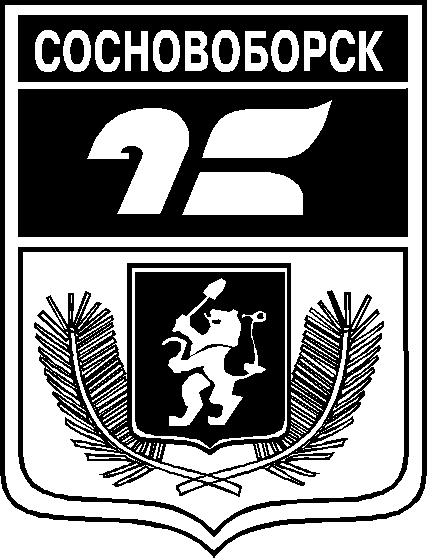 АДМИНИСТРАЦИЯ ГОРОДА СОСНОВОБОРСКАПОСТАНОВЛЕНИЕ29 июня 2023                                                                                                                            № 874АДМИНИСТРАЦИЯ ГОРОДА СОСНОВОБОРСКАПОСТАНОВЛЕНИЕ29 июня 2023                                                                                                                            № 874Приложение № 1                                                                            к Порядку организации                          универсальной ярмарки и порядку предоставления мест для продажи товаров (выполнения работ, оказания услуг) на универсальной ярмаркеГлаве города Сосновоборска________________________________________от индивидуального предпринимателя, юридического лица, плательщика налога на профессиональный доход________________________________________свидетельство о государственной регистрации:серия ___________ №_____________________от «____» ___________   ________ годаИНН: ____________________________Юридический адрес (домашний адрес для ИП)Красноярский край   _____________________ул. _____________________________________Телефоны:Рабочий: +7 (______) _______________;Сотовый: +7 (______) - ______- ____ - ____;ЗАЯВЛЕНИЕ          Прошу зарегистрировать ______________________ в качестве участника универсальной ярмарки и выдать уведомление о регистрации участника.          Месторасположение на схеме __________ по адресу: ______________________________________________________________________________________(расположение торгового места или указание об осуществлении торговли с использованием передвижных средств развозной и разносной торговли)Ассортимент товаров, продукции __________________________________________________Оборудование___________________________________________________________________                                                                                         (прилавки, палатки, холодильники и т.д.)Дополнительная информация _____________________________________________________Наличие стационарного предприятия торговли _____________________________________________________________________________________________________________________СОГЛАСИЕ НА ОБРАБОТКУ ПЕРСОНАЛЬНЫХ ДАННЫХ:1. Я, ________________________________________________________________________________,                                                                                                      (ФИО субъекта персональных данных)зарегистрированный (ая) по адресу: _____________________________________________________,документ, удостоверяющий личность: ___________________________________________________,                                                                                            (вид документа, № документа, когда и кем выдан)даю согласие на обработку моих персональных данных Организатору универсальной ярмарки (далее - Организатор ярмарки).2. Перечень персональных данных, на обработку которых дается согласие:Паспортные данные;Государственная регистрация в качестве ИП;Идентификационный номер налогоплательщика;Банковские реквизиты;Вид деятельности субъекта;Контактный телефон.3. Перечень действий с персональными данными, на совершение которых дается согласие, общее описание используемых Организатором ярмарки способов обработки:- получение персональных данных у субъекта персональных данных, а также у третьих лиц;- хранение персональных данных (в электронном виде и на бумажном носителе);- уточнение (обновление, изменение) персональных данных;- использование персональных данных Организатором ярмарки в связи с регистрацией участника ярмарки, выдачей уведомления о регистрации участника универсальной ярмарки;- передача персональных данных субъекта в порядке, предусмотренном законодательством РФ.4. Настоящие согласие дается на срок, необходимый для организации и проведения универсальной ярмарки и подготовки отчетности.5. Порядок отзыва настоящего согласия - по личному заявлению субъекта персональных данных.__________________       __________________   /    ________________________                 (день/месяц/год)                    Подпись                               Расшифровка подписи (И.О. Фамилия)Администрация города СосновоборскУведомление №______                                                                                                        «____»___________ О регистрации участника универсальной ярмарки, проводимой по адресу: на площади им. Ю.И. Матвеева, ул. Ленинского Комсомола___________________________________________________________________________________;(срок проведения и режим работы ярмарки)Выдано: ___________________________________________________________________________________(наименование и организационно-правовая форма для юридического лица, фамилия, имя отчество для индивидуального предпринимателя или гражданина)       Место нахождения для юридического лица или место жительства для индивидуального                 предпринимателя или гражданина____________________________________________________________________________________________________________________________       Государственный регистрационный номер записи о создании юридического лица или о        государственной регистрации индивидуального предпринимателя: _________________________________________________________________________________________________;Идентификационный номер налогоплательщика (для юридического лица, индивидуального предпринимателя или гражданина) _________________________________________________Данные документа, удостоверяющие личность гражданина: ________________________Реквизиты документа, подтверждающего ведение гражданином крестьянского (фермерского) хозяйства________________________________________________________В месте, определённом согласно утверждённой схеме - в районе (расположение торгового места) ______________________________________________________________________       или указание об осуществлении торговли с торгового места или указание об осуществлении торговли   с использованием передвижных средств развозной и разносной торговли _____________________________________________________________________Настоящее уведомление выдано на период с _______________________________________;на основании заявления_______________________________________________________;Ассортимент товаров, продукции _____________________________________________________________________________________________________________________________;Оборудование _____________________________________________________________________________________________________________________________________________;(прилавки, палатки)Примечание: ________________________________________________________________№п\пМероприятияСрок исполненияОтветственный исполнитель1Обеспечение информационной поддержки универсальной ярмарки средствами массовой информации.Не позднее чемза 2 дня до начала проведения ярмаркиЗаведующая общим отделом управления делами и кадрами2Прием заявлений, регистрация участников универсальной ярмарки, выдача уведомлений о регистрации участника универсальной ярмарки для участия юридических лиц, индивидуальных предпринимателей, граждан.Не позднее чем за 1 рабочий деньдо начала проведения ярмаркиОтдел развития предпринимательства и труда УПЭР3Организация размещения участников универсальной ярмарки согласно схеме и учет участников.В деньпроведения универсальной ярмаркиОтдел развития предпринимательства и труда УПЭР4Организация установки мусорныхконтейнеров и уборки территории в местах проведения универсальной ярмарки после завершения мероприятия.В деньпроведения универсальной ярмаркиЗаместитель Главы города по вопросам жизнеобеспечения5Организация энергообеспечения универсальной ярмаркиВ деньпроведения универсальной ярмаркиЗаместитель Главы города по вопросам жизнеобеспечения6Организация охраны общественного порядка в период проведения мероприятий универсальной ярмаркиВ деньпроведения универсальной ярмаркиНачальник ОП МО МВД РФ «Березовский»7Разработка схемы эвакуации при возникновении аварийных или чрезвычайных ситуацийЗа 10 дней до даты проведения ярмаркиСпециалист по ГО и ЧС администрации города8Доведение до сведения участников и посетителей ярмарки информации о режиме работы ярмарки и схеме эвакуации при возникновении аварийных или чрезвычайных ситуаций;В деньпроведения универсальной ярмаркиОтдел развития предпринимательства и труда УПЭР9Проверка выполнения требований законодательства, в том числе в области обеспечения санитарно-эпидемиологического благополучия населения, а также пожарной безопасности.В деньпроведения универсальной ярмаркиСпециалисты ОП МО МВД РФ «Березовский»Специалисты КГКУ «Березовский отдел ветеринарии»